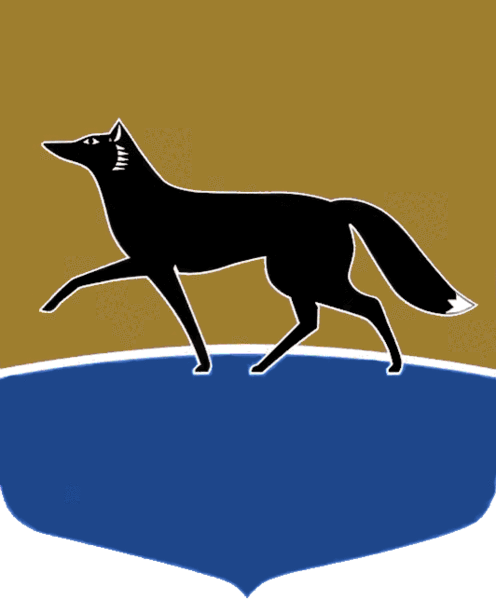 Принято на заседании Думы 23 декабря 2022 года№ 248-VII ДГО внесении изменения в решение Думы города от 29.10.2021 
№ 10-VII  ДГ «О постоянных комитетах Думы города»В соответствии с частью 3 статьи 8 Регламента Думы города, утверждённого решением Думы города от 27.04.2006 № 10-IV  ДГ, 
Дума города РЕШИЛА:Внести в решение Думы города от 29.10.2021 № 10-VII  ДГ 
«О постоянных комитетах Думы города» (в редакции от 26.11.2021 
№ 19-VII ДГ) изменение, дополнив часть 4 приложения к решению после слов «Гринченко М.С. – депутат Думы города по избирательному округу № 12;» словами «Кучин А.С. – депутат Думы города по избирательному округу 
№ 19;».Председатель Думы города						 	М.Н. Слепов«26» декабря 2022 г.